香港大學非華語學生中文學習支援計劃非華語學生小學輔導班(聆聽練習)學校：                     				   成績：__________________姓名：_______________________				   日期：__________________我的弟弟我的老師我的同學(圈出適當的答案)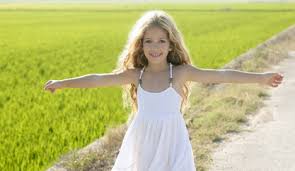 我的好朋友叫美美。是巴基斯坦人，今年十歲。她有一張圓圓的臉，一雙大大的眼睛，一個高高的鼻子和一張小小的嘴巴。她長得高高的，有一頭長長曲曲的頭髮，一對長長的手臂和一雙幼幼的腿。她喜歡淺藍色，因為她覺得淺藍色就像晴朗的天氣，可以到郊外遊玩。她喜歡唱歌和跳繩，她時常面帶笑容，十分快樂。香港大學非華語學生中文學習支援計劃非華語學生小學輔導班(工作紙)學校：                    			      成績：________________姓名：_____________________  			   日期：________________根據文章的內容，回對下列問題。對或錯(參考《新版中文八達通》第一冊單元二)小小又黑又短高高扁扁大大一張一個一頭小美是菲律賓人。她有一雙大大的眼睛。她的臉是長長的。她的鼻子是扁扁的。她的頭髮又長又曲。她喜歡淺藍色。她不喜歡到郊外遊玩。她喜歡打板球。她是一個快樂的小朋友。